ỦY BAN NHÂN DÂN QUẬN HOÀNG MAIỦY BAN NHÂN DÂN PHƯỜNG MAI ĐỘNG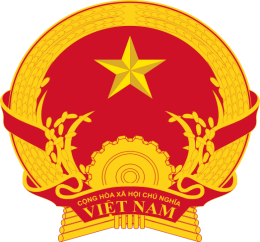 QUY TRÌNHMỤC ĐÍCHQuy định cách thức, trình tự các bước giải quyết thủ tục hành chính về việc Cấp đổi Bằng “Tổ quốc ghi công”.PHẠM VI ÁP DỤNGQuy trình này áp dụng đối với hoạt động tiếp nhận, xem xét và giải quyết thủ tục hành chính Cấp đổi Bằng “Tổ quốc ghi công” cho tổ chức, công dân tại UBND.Công chức phụ trách có trách nhiệm phối hợp với các bộ phận liên quan giúp lãnh đạo UBND thực hiện quy trình này.TÀI LIỆU THAM KHẢOCác văn bản pháp quy liên quan đề cập tại Phụ lục 01.ĐỊNH NGHĨA, VIẾT TẮTUBND		:	Ủy ban nhân dân;TTHC		:	Thủ tục hành chính;BPCM		:	Bộ phận chuyên môn;    BPMC		:	Bộ phận một cửa, bộ phận tiếp nhận và trả kết quả thủ tục hành chính;BPLĐTBXH : 	Bộ phận Lao động – Thương binh và Xã hội;LĐTBXH	:	Lao động – Thương binh và Xã hội;NCC			:	Người có công.NỘI DUNG QUY TRÌNHA. Lưu đồ thực hiện quy trình (Xem trang sau)a) Đối với người hy sinh hoặc mất tính thuộc quân đội, công anB. Diễn giải lưu đồPHỤ LỤC, BIỂU MẪULƯU TRỮ HỒ SƠCẤP ĐỔI BẰNG “TỔ QUỐC GHI CÔNG”MÃ SỐ:QT-NCC-04LẦN BAN HÀNH:01NGÀY BAN HÀNH:…/…/2022SOÁT XÉTPHÊ DUYỆTHọ và tênChữ kýChức vụLÝ LỊCH SỬA ĐỔILÝ LỊCH SỬA ĐỔILÝ LỊCH SỬA ĐỔILÝ LỊCH SỬA ĐỔILÝ LỊCH SỬA ĐỔIYêu cầu sửa đổi/ bổ sungTrang/ phần sửa đổiNội dung sửa đổiLầnsửa đổiNgàysửa đổiTTTrình tựTrách nhiệmThời gianBiểu mẫuTổ chức/cá nhânGiờ hành chínhTheo mục 5.3BPMCGiờ hành chínhQT-UBND-06Công chức chuyên môn03 ngàyMẫu số 02+03+04+05 (QT-UBND-06) Lãnh đạo UBND  01 ngàyMẫu số 05  (QT-UBND-06); DS niêm yết công khaiUBND phường40 ngày làm việcDS niêm yết công khaiUBND phường12 ngàyBiên bảnLãnh đạo UBND  12 ngàyCông chức chuyên môn /BPMC½ ngàyQT-UBND-06; BPMC½ ngày QT-UBND-06; Quyết địnhUBND quận, Sở LĐTBXH; UBND cấp tỉnh; Bộ LĐTBXHTheo quy địnhQuyết địnhCông chức chuyên môn /BPMCGiờ hành chínhQT-UBND-06BPMCGiờ hành chínhQT-UBND-065.1Cơ sở pháp lýCơ sở pháp lýCơ sở pháp lýCơ sở pháp lýCơ sở pháp lýPhụ lục 01Phụ lục 01Phụ lục 01Phụ lục 01Phụ lục 015.2Điều kiện thực hiện thủ tục hành chínhĐiều kiện thực hiện thủ tục hành chínhĐiều kiện thực hiện thủ tục hành chínhĐiều kiện thực hiện thủ tục hành chínhĐiều kiện thực hiện thủ tục hành chính- Người hy sinh đã được cấp Bằng “Tổ quốc ghi công” của Bộ trưởng Bộ Quốc phòng, Bằng “Tổ quốc ghi ơn” của Bộ trưởng Bộ Thương binh - Cựu binh chưa được đổi thành Bằng “Tổ quốc ghi công” do Thủ tướng Chính phủ cấp.- Thân nhân đã được giải quyết chế độ ưu đãi từ ngày 31 tháng 12 năm 1994 trở về trước.- Người hy sinh đã được cấp Bằng “Tổ quốc ghi công” của Bộ trưởng Bộ Quốc phòng, Bằng “Tổ quốc ghi ơn” của Bộ trưởng Bộ Thương binh - Cựu binh chưa được đổi thành Bằng “Tổ quốc ghi công” do Thủ tướng Chính phủ cấp.- Thân nhân đã được giải quyết chế độ ưu đãi từ ngày 31 tháng 12 năm 1994 trở về trước.- Người hy sinh đã được cấp Bằng “Tổ quốc ghi công” của Bộ trưởng Bộ Quốc phòng, Bằng “Tổ quốc ghi ơn” của Bộ trưởng Bộ Thương binh - Cựu binh chưa được đổi thành Bằng “Tổ quốc ghi công” do Thủ tướng Chính phủ cấp.- Thân nhân đã được giải quyết chế độ ưu đãi từ ngày 31 tháng 12 năm 1994 trở về trước.- Người hy sinh đã được cấp Bằng “Tổ quốc ghi công” của Bộ trưởng Bộ Quốc phòng, Bằng “Tổ quốc ghi ơn” của Bộ trưởng Bộ Thương binh - Cựu binh chưa được đổi thành Bằng “Tổ quốc ghi công” do Thủ tướng Chính phủ cấp.- Thân nhân đã được giải quyết chế độ ưu đãi từ ngày 31 tháng 12 năm 1994 trở về trước.- Người hy sinh đã được cấp Bằng “Tổ quốc ghi công” của Bộ trưởng Bộ Quốc phòng, Bằng “Tổ quốc ghi ơn” của Bộ trưởng Bộ Thương binh - Cựu binh chưa được đổi thành Bằng “Tổ quốc ghi công” do Thủ tướng Chính phủ cấp.- Thân nhân đã được giải quyết chế độ ưu đãi từ ngày 31 tháng 12 năm 1994 trở về trước.5.3Thành phần hồ sơThành phần hồ sơThành phần hồ sơBản chínhBản saoĐơn đề nghị theo Mẫu số 16 Phụ lục I Nghị định số 131/2021/NĐ-CPĐơn đề nghị theo Mẫu số 16 Phụ lục I Nghị định số 131/2021/NĐ-CPĐơn đề nghị theo Mẫu số 16 Phụ lục I Nghị định số 131/2021/NĐ-CP01Bản gốc Bằng “Tổ quốc ghi công” của Bộ trưởng Bộ Quốc phòng, Bằng “Tổ quốc ghi ơn” của Bộ trưởng Bộ Thương binh - Cựu binh.Bản gốc Bằng “Tổ quốc ghi công” của Bộ trưởng Bộ Quốc phòng, Bằng “Tổ quốc ghi ơn” của Bộ trưởng Bộ Thương binh - Cựu binh.Bản gốc Bằng “Tổ quốc ghi công” của Bộ trưởng Bộ Quốc phòng, Bằng “Tổ quốc ghi ơn” của Bộ trưởng Bộ Thương binh - Cựu binh.01Một trong các giấy tờ chứng minh thân nhân đã được giải quyết chế độ ưu đãi: Quyết định hưởng trợ cấp; sổ nhận trợ cấp ưu đãi; danh sách chi trả trợ cấp hằng tháng hoặc trợ cấp một lần khi báo tử có ký nhận của người hưởng trợ cấp; giấy tờ khác do cơ quan có thẩm quyền ban hành, xác nhận được lập từ ngày 31 tháng 12 năm 1994 trở về trước.Một trong các giấy tờ chứng minh thân nhân đã được giải quyết chế độ ưu đãi: Quyết định hưởng trợ cấp; sổ nhận trợ cấp ưu đãi; danh sách chi trả trợ cấp hằng tháng hoặc trợ cấp một lần khi báo tử có ký nhận của người hưởng trợ cấp; giấy tờ khác do cơ quan có thẩm quyền ban hành, xác nhận được lập từ ngày 31 tháng 12 năm 1994 trở về trước.Một trong các giấy tờ chứng minh thân nhân đã được giải quyết chế độ ưu đãi: Quyết định hưởng trợ cấp; sổ nhận trợ cấp ưu đãi; danh sách chi trả trợ cấp hằng tháng hoặc trợ cấp một lần khi báo tử có ký nhận của người hưởng trợ cấp; giấy tờ khác do cơ quan có thẩm quyền ban hành, xác nhận được lập từ ngày 31 tháng 12 năm 1994 trở về trước.015.4Số lượng hồ sơSố lượng hồ sơSố lượng hồ sơSố lượng hồ sơSố lượng hồ sơ01 bộ01 bộ01 bộ01 bộ01 bộ5.5Thời hạn giải quyếtThời hạn giải quyếtThời hạn giải quyếtThời hạn giải quyếtThời hạn giải quyết- UBND cấp xã: 05 ngày làm việc;Trường hợp bằng gốc không thể hiện được thông tin do mờ chữ hoặc bị hư hại, Ủy ban nhân dân cấp xã có trách nhiệm niêm yết công khai tại thôn, xã lấy ý kiến nhân dân, thông báo trên phương tiện thông tin đại chúng của địa phương trong thời gian tối thiểu 40 ngày và lập biên bản kết quả niêm yết công khai. Trong thời gian 12 ngày kể từ ngày có kết quả niêm yết công khai phải tổ chức họp Hội đồng xác nhận người có công cấp xã để xem xét đối với các trường hợp không có ý kiến khiếu nại, tố cáo của nhân dân, lập biên bản họp xét duyệt và có văn bản đề nghị kèm biên bản kết quả niêm yết công khai và biên bản họp xét duyệt của Hội đồng xác nhận người có công cấp xã gửi Sở Lao động - Thương binh và Xã hội kèm bằng gốc.- Sở Lao động - Thương binh và Xã hội trong thời gian 05 ngày làm việc kể từ ngày nhận đủ giấy tờ;Trường hợp bằng gốc không thể hiện được thông tin làm căn cứ để cấp đổi do mờ chữ thì Sở Lao động - Thương binh và Xã hội có văn bản gửi cơ quan chức năng đề nghị trưng cầu giám định. Trong thời gian 05 ngày làm việc kể từ ngày nhận được kết quả giám định, nếu có đủ căn cứ thì Sở có văn bản đề nghị Bộ Lao động - Thương binh và Xã hội kèm theo Bằng gốc và kết quả giám định ;Trong thời gian 12 ngày kể từ ngày nhận được Bằng “Tổ quốc ghi công” cấp đổi có trách nhiệm cho số quản lý, lập trích lục hồ sơ liệt sĩ, lưu giữ bằng cũ và các giấy tờ liên quan trong hồ sơ, gửi Bằng “Tổ quốc ghi công” đến người đề nghị.- Bộ Lao động - Thương binh và Xã hội trong thời gian 30 ngày kể từ ngày nhận đủ các giấy tờ; Trong thời gian 20 ngày kể từ ngày nhận quyết định cấp đổi bằng có trách nhiệm in, chuyển Văn phòng Chính phủ đóng dấu Bằng “Tổ quốc ghi công”, gửi về Sở Lao động - Thương binh và Xã hội.- UBND cấp xã: 05 ngày làm việc;Trường hợp bằng gốc không thể hiện được thông tin do mờ chữ hoặc bị hư hại, Ủy ban nhân dân cấp xã có trách nhiệm niêm yết công khai tại thôn, xã lấy ý kiến nhân dân, thông báo trên phương tiện thông tin đại chúng của địa phương trong thời gian tối thiểu 40 ngày và lập biên bản kết quả niêm yết công khai. Trong thời gian 12 ngày kể từ ngày có kết quả niêm yết công khai phải tổ chức họp Hội đồng xác nhận người có công cấp xã để xem xét đối với các trường hợp không có ý kiến khiếu nại, tố cáo của nhân dân, lập biên bản họp xét duyệt và có văn bản đề nghị kèm biên bản kết quả niêm yết công khai và biên bản họp xét duyệt của Hội đồng xác nhận người có công cấp xã gửi Sở Lao động - Thương binh và Xã hội kèm bằng gốc.- Sở Lao động - Thương binh và Xã hội trong thời gian 05 ngày làm việc kể từ ngày nhận đủ giấy tờ;Trường hợp bằng gốc không thể hiện được thông tin làm căn cứ để cấp đổi do mờ chữ thì Sở Lao động - Thương binh và Xã hội có văn bản gửi cơ quan chức năng đề nghị trưng cầu giám định. Trong thời gian 05 ngày làm việc kể từ ngày nhận được kết quả giám định, nếu có đủ căn cứ thì Sở có văn bản đề nghị Bộ Lao động - Thương binh và Xã hội kèm theo Bằng gốc và kết quả giám định ;Trong thời gian 12 ngày kể từ ngày nhận được Bằng “Tổ quốc ghi công” cấp đổi có trách nhiệm cho số quản lý, lập trích lục hồ sơ liệt sĩ, lưu giữ bằng cũ và các giấy tờ liên quan trong hồ sơ, gửi Bằng “Tổ quốc ghi công” đến người đề nghị.- Bộ Lao động - Thương binh và Xã hội trong thời gian 30 ngày kể từ ngày nhận đủ các giấy tờ; Trong thời gian 20 ngày kể từ ngày nhận quyết định cấp đổi bằng có trách nhiệm in, chuyển Văn phòng Chính phủ đóng dấu Bằng “Tổ quốc ghi công”, gửi về Sở Lao động - Thương binh và Xã hội.- UBND cấp xã: 05 ngày làm việc;Trường hợp bằng gốc không thể hiện được thông tin do mờ chữ hoặc bị hư hại, Ủy ban nhân dân cấp xã có trách nhiệm niêm yết công khai tại thôn, xã lấy ý kiến nhân dân, thông báo trên phương tiện thông tin đại chúng của địa phương trong thời gian tối thiểu 40 ngày và lập biên bản kết quả niêm yết công khai. Trong thời gian 12 ngày kể từ ngày có kết quả niêm yết công khai phải tổ chức họp Hội đồng xác nhận người có công cấp xã để xem xét đối với các trường hợp không có ý kiến khiếu nại, tố cáo của nhân dân, lập biên bản họp xét duyệt và có văn bản đề nghị kèm biên bản kết quả niêm yết công khai và biên bản họp xét duyệt của Hội đồng xác nhận người có công cấp xã gửi Sở Lao động - Thương binh và Xã hội kèm bằng gốc.- Sở Lao động - Thương binh và Xã hội trong thời gian 05 ngày làm việc kể từ ngày nhận đủ giấy tờ;Trường hợp bằng gốc không thể hiện được thông tin làm căn cứ để cấp đổi do mờ chữ thì Sở Lao động - Thương binh và Xã hội có văn bản gửi cơ quan chức năng đề nghị trưng cầu giám định. Trong thời gian 05 ngày làm việc kể từ ngày nhận được kết quả giám định, nếu có đủ căn cứ thì Sở có văn bản đề nghị Bộ Lao động - Thương binh và Xã hội kèm theo Bằng gốc và kết quả giám định ;Trong thời gian 12 ngày kể từ ngày nhận được Bằng “Tổ quốc ghi công” cấp đổi có trách nhiệm cho số quản lý, lập trích lục hồ sơ liệt sĩ, lưu giữ bằng cũ và các giấy tờ liên quan trong hồ sơ, gửi Bằng “Tổ quốc ghi công” đến người đề nghị.- Bộ Lao động - Thương binh và Xã hội trong thời gian 30 ngày kể từ ngày nhận đủ các giấy tờ; Trong thời gian 20 ngày kể từ ngày nhận quyết định cấp đổi bằng có trách nhiệm in, chuyển Văn phòng Chính phủ đóng dấu Bằng “Tổ quốc ghi công”, gửi về Sở Lao động - Thương binh và Xã hội.- UBND cấp xã: 05 ngày làm việc;Trường hợp bằng gốc không thể hiện được thông tin do mờ chữ hoặc bị hư hại, Ủy ban nhân dân cấp xã có trách nhiệm niêm yết công khai tại thôn, xã lấy ý kiến nhân dân, thông báo trên phương tiện thông tin đại chúng của địa phương trong thời gian tối thiểu 40 ngày và lập biên bản kết quả niêm yết công khai. Trong thời gian 12 ngày kể từ ngày có kết quả niêm yết công khai phải tổ chức họp Hội đồng xác nhận người có công cấp xã để xem xét đối với các trường hợp không có ý kiến khiếu nại, tố cáo của nhân dân, lập biên bản họp xét duyệt và có văn bản đề nghị kèm biên bản kết quả niêm yết công khai và biên bản họp xét duyệt của Hội đồng xác nhận người có công cấp xã gửi Sở Lao động - Thương binh và Xã hội kèm bằng gốc.- Sở Lao động - Thương binh và Xã hội trong thời gian 05 ngày làm việc kể từ ngày nhận đủ giấy tờ;Trường hợp bằng gốc không thể hiện được thông tin làm căn cứ để cấp đổi do mờ chữ thì Sở Lao động - Thương binh và Xã hội có văn bản gửi cơ quan chức năng đề nghị trưng cầu giám định. Trong thời gian 05 ngày làm việc kể từ ngày nhận được kết quả giám định, nếu có đủ căn cứ thì Sở có văn bản đề nghị Bộ Lao động - Thương binh và Xã hội kèm theo Bằng gốc và kết quả giám định ;Trong thời gian 12 ngày kể từ ngày nhận được Bằng “Tổ quốc ghi công” cấp đổi có trách nhiệm cho số quản lý, lập trích lục hồ sơ liệt sĩ, lưu giữ bằng cũ và các giấy tờ liên quan trong hồ sơ, gửi Bằng “Tổ quốc ghi công” đến người đề nghị.- Bộ Lao động - Thương binh và Xã hội trong thời gian 30 ngày kể từ ngày nhận đủ các giấy tờ; Trong thời gian 20 ngày kể từ ngày nhận quyết định cấp đổi bằng có trách nhiệm in, chuyển Văn phòng Chính phủ đóng dấu Bằng “Tổ quốc ghi công”, gửi về Sở Lao động - Thương binh và Xã hội.- UBND cấp xã: 05 ngày làm việc;Trường hợp bằng gốc không thể hiện được thông tin do mờ chữ hoặc bị hư hại, Ủy ban nhân dân cấp xã có trách nhiệm niêm yết công khai tại thôn, xã lấy ý kiến nhân dân, thông báo trên phương tiện thông tin đại chúng của địa phương trong thời gian tối thiểu 40 ngày và lập biên bản kết quả niêm yết công khai. Trong thời gian 12 ngày kể từ ngày có kết quả niêm yết công khai phải tổ chức họp Hội đồng xác nhận người có công cấp xã để xem xét đối với các trường hợp không có ý kiến khiếu nại, tố cáo của nhân dân, lập biên bản họp xét duyệt và có văn bản đề nghị kèm biên bản kết quả niêm yết công khai và biên bản họp xét duyệt của Hội đồng xác nhận người có công cấp xã gửi Sở Lao động - Thương binh và Xã hội kèm bằng gốc.- Sở Lao động - Thương binh và Xã hội trong thời gian 05 ngày làm việc kể từ ngày nhận đủ giấy tờ;Trường hợp bằng gốc không thể hiện được thông tin làm căn cứ để cấp đổi do mờ chữ thì Sở Lao động - Thương binh và Xã hội có văn bản gửi cơ quan chức năng đề nghị trưng cầu giám định. Trong thời gian 05 ngày làm việc kể từ ngày nhận được kết quả giám định, nếu có đủ căn cứ thì Sở có văn bản đề nghị Bộ Lao động - Thương binh và Xã hội kèm theo Bằng gốc và kết quả giám định ;Trong thời gian 12 ngày kể từ ngày nhận được Bằng “Tổ quốc ghi công” cấp đổi có trách nhiệm cho số quản lý, lập trích lục hồ sơ liệt sĩ, lưu giữ bằng cũ và các giấy tờ liên quan trong hồ sơ, gửi Bằng “Tổ quốc ghi công” đến người đề nghị.- Bộ Lao động - Thương binh và Xã hội trong thời gian 30 ngày kể từ ngày nhận đủ các giấy tờ; Trong thời gian 20 ngày kể từ ngày nhận quyết định cấp đổi bằng có trách nhiệm in, chuyển Văn phòng Chính phủ đóng dấu Bằng “Tổ quốc ghi công”, gửi về Sở Lao động - Thương binh và Xã hội.5.6Nơi tiếp nhận hồ sơNơi tiếp nhận hồ sơNơi tiếp nhận hồ sơNơi tiếp nhận hồ sơNơi tiếp nhận hồ sơBộ phận một cửa UBND Bộ phận một cửa UBND Bộ phận một cửa UBND Bộ phận một cửa UBND Bộ phận một cửa UBND 5.7Lệ phíLệ phíLệ phíLệ phíLệ phíKhông Không Không Không Không 5.8Kết quả giải quyết thủ tục hành chínhKết quả giải quyết thủ tục hành chínhKết quả giải quyết thủ tục hành chínhKết quả giải quyết thủ tục hành chínhKết quả giải quyết thủ tục hành chínhQuyết định cấp đổi Bằng “Tổ quốc ghi công” và Bằng “Tổ quốc ghi công”Quyết định cấp đổi Bằng “Tổ quốc ghi công” và Bằng “Tổ quốc ghi công”Quyết định cấp đổi Bằng “Tổ quốc ghi công” và Bằng “Tổ quốc ghi công”Quyết định cấp đổi Bằng “Tổ quốc ghi công” và Bằng “Tổ quốc ghi công”Quyết định cấp đổi Bằng “Tổ quốc ghi công” và Bằng “Tổ quốc ghi công”5.9Quy trình xử lý công việcQuy trình xử lý công việcQuy trình xử lý công việcQuy trình xử lý công việcQuy trình xử lý công việcNộp hồ sơCá nhân có nhu cầu chuẩn bị và nộp đầy đủ hồ sơ theo quy định về BPMC của UBND phường hoặc gửi qua dịch vụ Bưu chính công ích.Cá nhânGiờ hành chínhTheo mục 5.3Theo mục 5.3Tiếp nhận, chuyển hồ sơ- Bộ phận một cửa tiếp nhận hồ sơ và kiểm tra hồ sơ theo quy định tại QT-UBND-06 Quy trình Giải quyết thủ tục hành chính theo cơ chế một cửa, một cửa liên thông.- Luân chuyển hồ sơ trên hệ thống một cửa điện tử đến BPCM Trường hợp hồ sơ cần bổ sung hoặc không đủ điều kiện giải quyết phải có văn bản thông báo cụ thể (biểu mẫu thông báo ban hành theo thông tư 01/2018/TT-VPCP ngày 23/11/2018.BPMC½ ngàyQT-UBND-06QT-UBND-06Thụ lý, thẩm định hồ sơSau khi nhận hồ sơ, công chức chuyên môn có trách nhiệm kiểm tra và thẩm định hồ sơ:- Nếu hồ sơ cần bổ sung, chưa hợp lệ, hoặc giải quyết quá thời gian quy định, công chức chuyên môn giải quyết theo quy trình QT-UBND-06.- Nếu hồ sơ hợp lệ, công chức chuyên môn tổng hợp, lập danh sách, tờ trình, trình lãnh đạo UBND xem xét phê duyệt.Trường hợp bằng gốc không thể hiện được thông tin do mờ chữ hoặc bị hư hại, Ủy ban nhân dân cấp xã có trách nhiệm niêm yết công khai tại thôn, xã lấy ý kiến nhân dân, thông báo trên phương tiện thông tin đại chúng của địa phương trong thời gian tối thiểu 40 ngày và lập biên bản kết quả niêm yết công khai. Trong thời gian 12 ngày kể từ ngày có kết quả niêm yết công khai phải tổ chức họp Hội đồng xác nhận người có công cấp xã để xem xét đối với các trường hợp không có ý kiến khiếu nại, tố cáo của nhân dân, lập biên bản họp xét duyệt và có văn bản đề nghị kèm biên bản kết quả niêm yết công khai và biên bản họp xét duyệt của Hội đồng xác nhận người có công cấp xã gửi Sở Lao động - Thương binh và Xã hội kèm bằng gốc.Công chức chuyên môn03 ngàyMẫu số 02+03+04+05 (QT-UBND-06); Dự thảo danh sách niêm yết công khaiMẫu số 02+03+04+05 (QT-UBND-06); Dự thảo danh sách niêm yết công khaiPhê duyệt- Lãnh đạo UBND xem xét, phê duyệt kết quả.Lãnh đạo UBND½ ngàyMẫu số 05 (QT-UBND-06); Mẫu số 05 (QT-UBND-06); Nhận kết quả, chuyển về bộ phận một cửaSau khi nhận kết quả đã được lãnh đạo UBND phê duyệt, công chức chuyên môn xử lý hồ sơ có trách nhiệm cập nhật thông tin vào phần mềm một cửa, chuyển hồ sơ tới Bộ phận một cửa. Ký xác nhận vào Phiếu kiểm soát quá trình giải quyết hồ sơ.Công chức chuyên môn /BPMC½ ngàyMẫu số 05 (QT-UBND-06);Mẫu số 05 (QT-UBND-06);Chuyển hồ sơ lên cơ quan cấp trênBPMC thực hiện chuyển hồ sơ tới UBND cấp trên theo quy định. BPMC½ ngày(QT-UBND-06);(QT-UBND-06);Giải quyết tại cơ quan cấp trênSở Lao động - Thương binh và Xã hội trong thời gian 05 ngày làm việc kể từ ngày nhận đủ giấy tờ phải kiểm tra, rà soát, lập danh sách đối với những trường hợp đủ căn cứ theo Mẫu số 83 Phụ lục I Nghị định số 131/2021/NĐ-CP, có văn bản đề nghị Bộ Lao động - Thương binh và Xã hội kèm theo bằng gốc.Trường hợp bằng gốc không thể hiện được thông tin làm căn cứ để cấp đổi do mờ chữ thì Sở Lao động - Thương binh và Xã hội có văn bản gửi cơ quan chức năng đề nghị trưng cầu giám định. Trong thời gian 05 ngày làm việc kể từ ngày nhận được kết quả giám định, nếu có đủ căn cứ thì Sở có văn bản đề nghị Bộ Lao động - Thương binh và Xã hội kèm theo Bằng gốc và kết quả giám định.Bộ Lao động - Thương binh và Xã hội trong thời gian 30 ngày kể từ ngày nhận đủ các giấy tờ, có trách nhiệm kiểm tra, tổng hợp, lập danh sách kèm tờ trình gửi Văn phòng Chính phủ trình Thủ tướng Chính phủ ban hành quyết định cấp đổi Bằng “Tổ quốc ghi công”.Trong thời gian 20 ngày kể từ ngày nhận quyết định cấp đổi bằng có trách nhiệm in, chuyển Văn phòng Chính phủ đóng dấu Bằng “Tổ quốc ghi công”, gửi về Sở Lao động - Thương binh và Xã hội.Trong thời gian 12 ngày kể từ ngày nhận được Bằng “Tổ quốc ghi công” cấp đổi có trách nhiệm cho số quản lý, lập trích lục hồ sơ liệt sĩ, lưu giữ bằng cũ và các giấy tờ liên quan trong hồ sơ, gửi Bằng “Tổ quốc ghi công” đến người đề nghị.UBND quận, Sở LĐTBXH05 ngày05 ngày30 ngày20 ngày12 ngàyQuyết địnhQuyết địnhNhận kết quả, chuyển về bộ phận một cửaCông chức chuyên môn nhận kết quả từ cơ quan cấp trên, cập nhật theo quy định;Chuyển kết quả về BPMC yêu cầu ký Phiếu kiểm soátCông chức chuyên môn/ BPMCGiờ hành chínhQuyết định Quyết định Mã sốTên biểu mẫu, phụ lụcPhụ lục 01Cơ sở pháp lý		Mẫu và biểu mẫu theo Nghị định số 131/2021/NĐ-CP ngày 30/12/2021 của Chính phủ.		Mẫu và biểu mẫu theo Nghị định số 131/2021/NĐ-CP ngày 30/12/2021 của Chính phủ.Mẫu số 16 Phụ lục IĐơn đề nghịTTVăn bản lưuTrách nhiệm lưuThời gian lưuHồ sơ nộp tại mục 5.3BPLĐTBXH01 năm Sổ theo dõiBPLĐTBXH01 năm Phiếu tiếp nhận hồ sơ và hẹn trả kết quảBPLĐTBXH + BPMC01 năm Phiếu phiếu kiểm soát quá trình giải quyết hồ sơBPLĐTBXH + BPMC01 năm Các giấy tờ quy định tại QT-UBND-06 phát sinh trong quá trình giải quyết TTHCBPMC01 năm 